Сумська міська радаVІІ СКЛИКАННЯ               СЕСІЯРІШЕННЯвід                       2020 року №       -МРм. СумиРозглянувши звернення громадянина, надані документи, відповідно до статті 12 Земельного кодексу України, протоколу засідання постійної комісії з питань архітектури, містобудування, регулювання земельних відносин, природокористування та екології Сумської міської ради від 01.10.2020 № 204, керуючись пунктом 34 частини першої статті 26 Закону України «Про місцеве самоврядування в Україні», Сумська міська рада ВИРІШИЛА:Відмовити Вірчаку Олександру Васильовичу у визнанні таким, що втратив чинність пункт 88 додатку 103 до рішення Виконавчого комітету Сумської міської Ради народних депутатів від 16.12.1993 № 723 «Про передачу у приватну власність земель» стосовно передачі у приватну власність земельної ділянки площею 21,3 кв.м для індивідуального гаражного будівництва на території автокооперативу «Газовик» Вирчаку Александру Васильевичу (так у документі російською мовою) на підставі вимог абзацу 2 частини першої розділу X Перехідних положень Земельного кодексу України від 25.10.2001 року, згідно з яким рішення про передачу громадянам України безоплатно у приватну власність земельних ділянок, прийняті органами місцевого самоврядування відповідно до Декрету Кабінету Міністрів України від 26 грудня 1992 року "Про приватизацію земельних ділянок", є підставою для реєстрації права власності на земельні ділянки цих громадян або їх спадкоємців відповідно до Закону України "Про державну реєстрацію речових прав на нерухоме майно та їх обтяжень", та відсутністю підтвердження того, що відповідно до приписів вказаного рішення не виникли правовідносини, пов’язані з реалізацією певних суб’єктивних прав та охоронюваних законом інтересів особи, по відношенню до якої прийняте зазначене рішення.Сумський міський голова                                                                  О.М. ЛисенкоВиконавець: Клименко Ю.М.Ініціатор розгляду питання - постійна комісія з питань архітектури, містобудування, регулювання земельних відносин, природокористування та екології Сумської міської радиПроєкт рішення підготовлено Департаментом забезпечення ресурсних платежів Сумської міської радиДоповідач – Клименко Ю.М.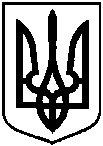 Проєктоприлюднено «__»_________2020 р.Про відмову Вірчаку Олександру Васильовичу у визнанні таким, що втратив чинність пункт 88 додатку 103 до рішення Виконавчого комітету Сумської міської Ради народних депутатів від 16.12.1993 № 723              «Про передачу у приватну власність земель»